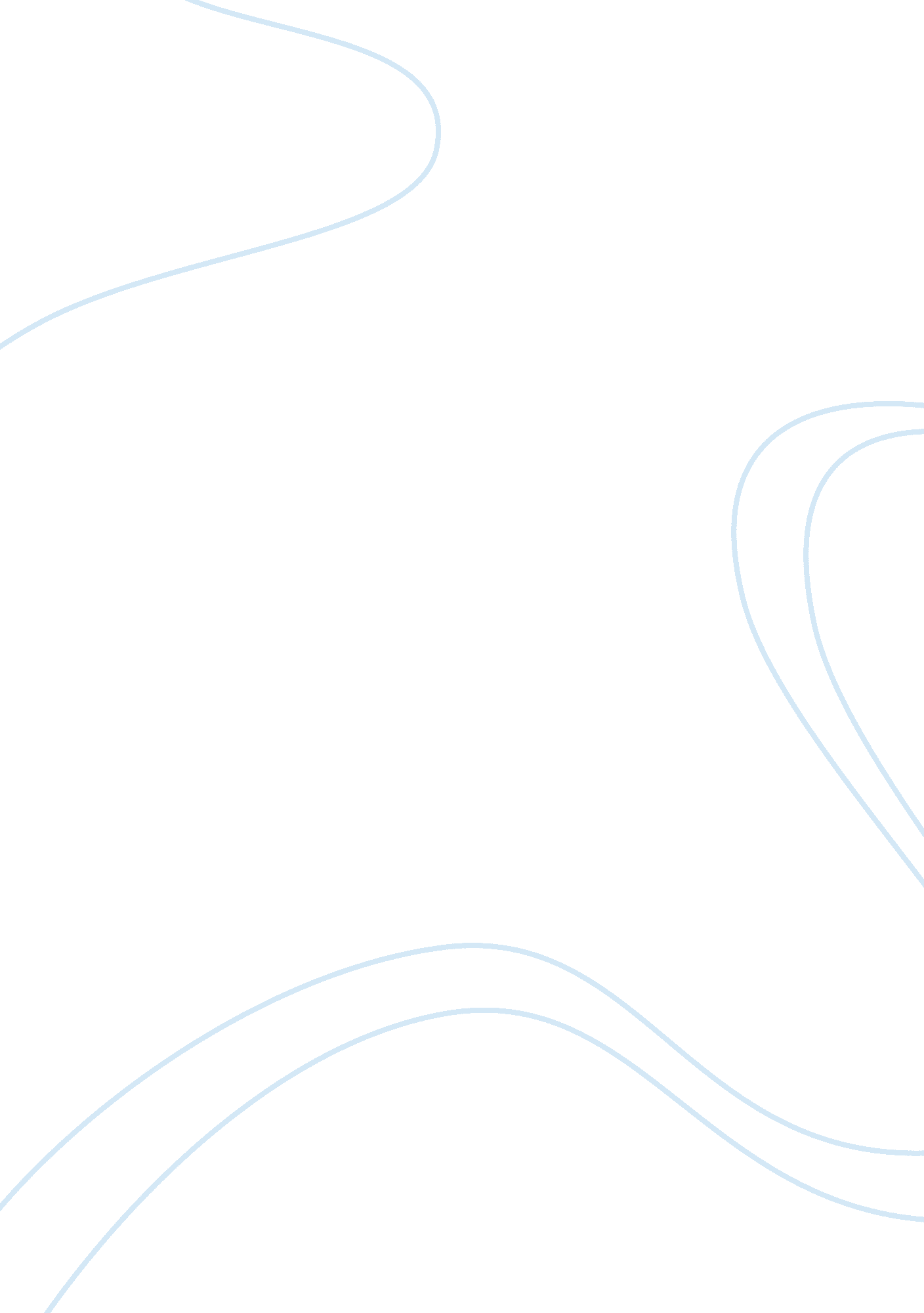 Friction baby thesis sampleTechnology, Internet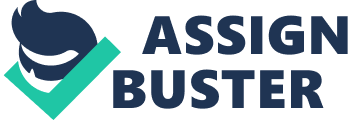 Although Wikipedia content can be added or edited by anyone, this doesn’t mean that Wikipedia does not take time to review the content that gets posted on their site. Although content remains posted regardless of the quality of the article, Wikipedia does highlight well-written articles that meet their standards. One of the Wikipedia articles that can definitely be improved is the article on the album Friction, Baby by Better Than Ezra, which can be found at http://en. wikipedia. org/wiki/Friction, _Baby. While the article already contains a considerable amount of content, namely the sections on the article lead, Track listing, and Personnel, the content in each section is not rich and comprehensive enough to meet Wikipedia’s criteria. According to Wikipedia’s criteria, an article must be comprehensive, that is “ it neglects no major facts or details and places the subject in context” (Wikipedia: Featured article criteria). Although not a featured article, the article for the album Whitney (Whitney (album)) had a much richer content than the Friction, Baby article. In particular, the Whitney (album) article included information on the album’s commercial performance, singles, critical response, promotions and appearances, track listing, charts and certifications, and credits. It is also noteworthy that each section even had several subsections. As such, it would be recommended that more information be added to the Friction, Baby article not only to make the content more comprehensive but also to make it a more interesting read. As stated in Wikipedia’s guidelines, an article must be well-written, that is, “ its prose is engaging, even brilliant, and of a professional standard” (Wikipedia: Featured article criteria). 
It would then be recommended that the article’s lead be improved. While the article‘ s lead currently shares a trivia about the album, it doesn’t really say much about the album in terms of the type of album it is and what it offers. This is the type of information that a reader, especially a music enthusiast, would immediately look for. Whether they find the lead interesting or not determines if they would want to continue reading the article. It is further recommended that there be a section called Album name and art, which provides some information on how the album title was conceptualized and what the album cover meant or signified. The aforementioned trivia contained in the lead would be more appropriately placed under this section. Another seemingly misplaced information is the information on how the album did in the Billboard’s chart. This would be more appropriately placed under a section called Charts and Certifications. Aside from the existing information, a more extensive research may show that the album also made it to the listings of other music charts either within or outside the United States. 
Still, other sections that may be added to make the content more robust would include the Background, Writing and composition, and the Commercial reception. Although the article includes an infobox that even displays an image of the album cover, it violates Wikipedia’s guideline for the infobox that says, “ Do not remove fields from this list when the value is unknown; in that case the values should be left blank. Please note that the field names are case-sensitive” (Template: Infobox Album). In this case, the infobox on the Friction, Baby article did not include the following fields: Last album, This album, and Next album; otherwise known as the Chronology. With this regard, it would then be recommended that all the fields in the infobox be filled, particularly the Last album, This album, and Next album fields. It is known that Better Than Ezra has had several albums (Friction, Baby – Better Than Ezra), so this information can easily be researched. By complying with all the rules and guidelines set by Wikipedia, the article Friction, Baby is sure to have improved chances of becoming a featured article. Finally, another flaw in the Friction, Baby article is its lack of references where not even one reference is included. According to Wikipedia’s guidelines, an article must be well-researched, that is, it should be “ a thorough and representative survey of the relevant literature. Claims are verifiable against high-quality reliable sources and are supported by inline citations where appropriate” (Wikipedia: Featured article criteria). Without any references, it would be hard for both Wikipedia staff and Wikipedia readers to gauge the credibility of the article’s content, as well as the accuracy of the information provided. As such, sources for all the information added should be properly cited and referenced. This way, the article will be able to gain Wikipedia’s and the reader’s trust with regards to the article’s validity; hence, increasing its chances of becoming a featured article. In conclusion, the article Friction, Baby will have increased chances at becoming a Wikipedia article by adding more content to make the article’s information more comprehensive and engaging. This will make for an interesting and informative article that readers will find useful and that at the same time complies with Wikipedia’s guidelines. It is also recommended that the fields in the album infobox be completely filled not only because it will be informative for the readers but also because Wikipedia guidelines prohibit the removal of empty fields as well as tampering with the templates. Finally, it is recommended that references be added for the content that’s added to the article to prove the article’s validity and credibility. While the implementation of these three recommendations alone won’t be enough to ensure that the Friction, Baby article would be featured, these, along with contributions from other content providers, will definitely be a step forward in ensuring that one day, it does become a featured Wikipedia article. Works Cited " Friction, Baby." Wikipedia, the Free Encyclopedia. Wikimedia Foundation. Web. 01 Mar. 2012. < http://en. wikipedia. org/wiki/Friction, _Baby> 
“ Friction, Baby – Better Than Ezra.” Billboard. Billboard. Web. 01 Mar. 2012. 
< http://www. billboard. com/album/better-than-ezra/friction-baby/188280#/album/better-than-ezra/friction-baby/188280/review" Template: Infobox Album." Wikipedia, the Free Encyclopedia. Wikimedia Foundation. Web. 01 Mar. 2011. . 
“ Whitney (album)." Wikipedia, the Free Encyclopedia. Wikimedia Foundation. Web. 01 Mar. 2012. . 
“ Wikipedia: Featured Article Criteria." Wikipedia, the Free Encyclopedia. Wikimedia 
Foundation. Web. 01 Mar. 2012. 
. 